PREDLOG SKLEPAŠtevilka:  410-198/2018Datum:    27. 9. 2018Na podlagi 29. člena Zakona o lokalni samoupravi (Uradni list RS, št. 94/07 – uradno prečiščeno besedilo, 76/08, 79/09, 51/10, 40/12 – ZUJF, 14/15 – ZUUJFO, 11/18 – ZSPDSLS-1 in 30/18) in 30. člena Statuta Občine Izola Statuta Občine Izola – UPB-1 (E-Uradne objave Občine Izola, št. 5/18)., je Občinski Svet na svoji ……….. redni seji dne 27. 9. 2018 sprejel naslednji sklep S K L E P 1.Zaradi neizterljivosti se odpišejo terjatve v skupnem znesku 343.305,07 EUR, razvidne iz seznama, ki je kot priloga sestavni del tega sklepa.2. Sklep velja takoj.                                                                                       	      mag. Igor Kolenc                                                                                                   ŽupanPriloga: Seznam terjatevDostaviti: Služba za računovodstvo in financeZbirka dokumentarnega gradiva – 2 izvodaSeznam terjatev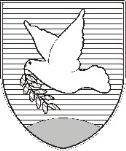 OBČINA IZOLA – COMUNE DI ISOLAOBČINSKI SVET – CONSIGLIO COMUNALESončno nabrežje 8 – Riva del Sole 86310 Izola – IsolaTel: 05 66 00 100, Fax: 05 66 00 110E-mail: posta.oizola@izola.siWeb: http://www.izola.si/Stranka / št. strankeZnesekv EURGLAVNICA/ OBRESTI/STROŠKI UPNIKA (EUR)OPOMBA1MARRIBA d.o.o. – v stečaju 12.878,6412.257,49 – glavnica621,15 – obrestiizbris iz sodnega registra19.4.20162K. NADASI s.p.(Agencija NORD)6.459,335.855,56 – glavnica248,50 – obresti355,27 – stroškiizbris iz poslovnega registra 20.6.2011, zoper fiz. osebo neizterljivo3SOSA, zastopstvo in distribucija d.o.o. Ljubljana2.095,241.759,00 – glavnica336,24 - obrestiizbris iz sodnega registra16.11.20154P. KRIVEC s.p.2.050,141.763,68 – glavnica286,46 – obrestiizbris iz poslovnega registra 10.12.2012, zoper fiz. os. neizterljivo5P. ŠPEH s.p.33,9733,97 - stroškineizterljivo6G. KLEVA s.p., Priprava za tisk GRAFART2.229,762.229,76 – glavnica izbris iz poslovnega registra 2.4.2015, osebni stečaj7P. ŠPES SMUK s.p.3.923,933.866,69 – glavnica57,24 - stroškiizbris iz poslovnega registra 29.5.2010, zoper fiz. os. neizterljivo8T. ILIČ s.p.731,37572,63 – glavnica72,74 – obresti86,00 - stroškiizbris iz poslovnega registra 30.9.2011, neizterljivo9KUD Mediteran festival 11.060,2110.417,57 – glavnica 234,94 – obresti 353,70 – stroški neizterljivo10DELMAR d.o.o. – v stečaju1.624,571.614,55 – glavnica10,02 – obresti izbris iz poslovnega registra 27.2.201811M. S.16.571,23 13.756,35 - glavnica2.814,88 - stroškineizterljivo12A. P.2.432,532.254,87 – glavnica80,68 – obresti96,98 - stroškineizterljivo13D. B.8.187,777.652,77 – glavnica237,36 – obresti297,64 – stroškiosebni stečaj, odpust obveznosti 14D. N.3.849,533.425,09 – glavnica424,44 - obrestiosebni stečaj, odpust obveznosti15Z. K.2.998,122.858,64 – glavnica53,48 – obresti86,00 – stroškineizterljivo16R. G.7.787,457.002,50 – glavnica506,03 – obresti278,92 – stroškineizterljivo17M. S.14.055,359.345,01 – glavnica4.710,34 - obrestiumrl brez premoženja18I. J.7.469,444.861,77 – glavnica2.607,67 - obrestiosebni stečaj, odpust obveznosti19I. S. K.7.188,067.188,06 (vodeno kot glavnica)osebni stečaj, odpust obveznosti, neizterljivo20M. P. S.21.838,14 17.847,15 – glavnica3.655,20 – obresti335,79 – stroškineizterljivo21A. Š.16.168,2815.816,52 – glavnica125,76 – obresti226,00 - stroškineizterljivo22M. B.5.335,275.335,27 (vodeno kot glavnica)osebni stečaj, odpust obveznosti23M. R.29.800,8325.279,97 - glavnica 4.128,47 - obresti392,39 - stroškineizterljivo24J. F.6.993,545.008,61 - glavnica1.984,93 - obrestineizterljivo25V. K.43.721,4743.721,47 (vodeno kot glavnica)neizterljivo26M. K.2.544,802.422,12 – glavnica122,68 - obrestineizterljivo27M. Š.2.069,581.690,43 – glavnica296,76 – obresti82,39 - stroškineizterljivo28D. P.14.465,4711.339,10 – glavnica2.717,42 – obresti408,95 - stroškineizterljivo29I. D.26.793,57  21.854,69 – glavnica3.634,58 – obresti1.304,30 - stroškineizterljivo30N. B.14.088,5512.454,06 - glavnica1.251,50 - obresti382,99 - stroškineizterljivo31S. B.3.672,511.479,29 – glavnica139,30 – obresti2.053,65 - stroškineizterljivo32Z. V. 2.740,572.740,57 (vodeno kot glavnica)umrla, neizterljivo, ni dedičev33L. G.14.822,1214.190,24 - glavnica370,93 - obresti260,95 - stroškiumrla, neizterljivo34L. G.F. Č.R. B.A. O.S. P.L. D.D. F.P. J.10.761,60 6.796,741.067,001.779,78186,9775,62114,28348,57392,64umrli, neizterljivo35B. V. 3.287,223.287,22 - obrestiodpis obresti36N. R.464,17464,17 - glavnicaizterjava v IT nesorazmerna s terjatvijo37VINIL d.o.o.304,30304,30 - glavnicaizbris iz sodnega registra 5.5.201738EVNANI d.o.o. Izola5.305,374.579,77 – glavnica725,60 - obrestiizbris iz sodnega registra 9.6.2011, osebni stečaj, neizterljivo39FLORIDA WELLNES d.o.o. Domžale1.625,921.625,92 - glavnicaizbris iz sodnega registra 3.9.201340DON Izola d.o.o.2.116,492.056,20 – glavnica60,29 - obrestiizbris iz sodnega registra 29.12.201641ŠTUDENTEK d.o.o.146,17146,17 - glavnicaneizterljivo42Intesa Sanpaolo d.d.J. F.S. K.B. S.J. Š.S. Z.D. F.V. J.M. REĐEPI s.p.M. B.Agencija Historica d.o.o.612,4811,9492,3754,6746,8026,6579,1256,6048,0022,2079,4094,74izterjava nesorazmerna s terjatvijoSkupaj 343.305,07